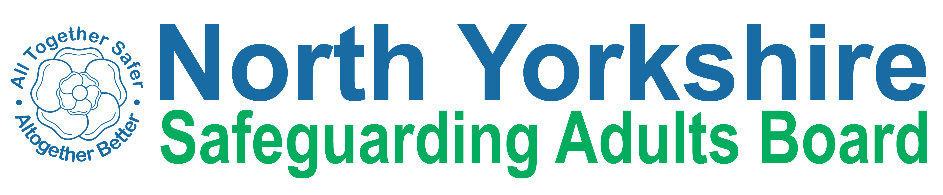 Managing Concerns around People in Positions of Trust IntroductionThis document should be read in conjunction with partners’ Operational guidance for PiPoT and the Joint Multi-Agency Safeguarding Adults Policy and Procedures (West Yorkshire, North Yorkshire and City of York).The PipoT referral form is available here: https://safeguardingadults.co.uk/working-with-adults/nysab-procedures/This document is based on the Manchester Safeguarding Adults Board Policy for People in a Position of Trust (PiPoT). The Care and Statutory Guidance issued under the Care Act 2014 requires that partner agencies and commissioners of services should ensure good record keeping and identify arrangements to share information confidentially, set explicit timescales for action and be aware of the need to preserve evidence. This policy builds upon existing relevant statutory provisions for sharing information and responding to safeguarding concerns. The guidance for ‘Managing allegations against people in a position of Trust’ is contained within section 14 of the Care and Support Statutory Guidance. Other relevant legislation includes Data Protection Act 2018, Human Rights Act 1998 and employment legislation.The six safeguarding principles within the Care Act 2014 should inform this area of work:Empowerment – People being supported and encouraged to make their own decisions and informed consentPrevention – It is better to take action before harm occursProportionality – The least intrusive response appropriate to the risk presentedProtection – Support and representation for those in greatest needPartnership – Local solutions through services working with their communities. Communities have a part to play in preventing, detecting and reporting neglect and abuseAccountability – Accountability and transparency in safeguarding practice.This policy gives guidance in relation to information sharing; employer responsibilities; risk assessments and employee rights. It provides an overview of the Data Protection Act 2018, European General Data Protection Regulation 2018 (GDPR) and Human Rights Act 1998, which must be taken into account within this process.Criteria for a referral of a Person in a Position of TrustThis policy relates to those instances where a relevant agency is alerted to information that may affect the suitability of a professional, or volunteer to work with an adult(s) at risk, where such information has originated from activity outside their professional or volunteer role and place of work. The alleged victim, in such circumstances, does not have to be an adult at risk, for example, it could be their partner or a child. This document refers to when there is an allegation, which does not directly involve an adult at risk, but may have risk implications in relation to the employment or volunteer work of a PiPoT.A PIPOT allegation relates to a person who works with adults with care and support needs who has:behaved in a way that has harmed, or may have harmed an adult or childpossibly committed a criminal offence against, or related to, an adult or childbehaved towards an adult or child in a way that indicates they may pose a risk of harm to adults with care and support needs.What is excluded from this policy?If an allegation is made that concerns the actions of a professional, or volunteer which relates to alleged abuse or neglect of a person with care and support needs,  then such an allegation should be responded to, by following the Joint Multi-Agency Safeguarding Adults Policy and Procedures (West Yorkshire, North Yorkshire and City of York). This procedure include directions about how concerns referred and investigated.Section 14 of the Care and Support Statutory Guidance states that safeguarding is not a substitute for:providers’ responsibilities to provide safe and high quality care and supportcommissioners regularly assuring themselves of the safety and effectiveness of commissioned servicesthe Care Quality Commission (CQC) ensuring that regulated providers comply with the fundamental standards of care or by taking enforcement actionthe core duties of the police to prevent and detect crime and protect life and propertyTherefore, careful consideration should be given to distinguish clearly between:a complaint about a professional, or volunteerconcerns raised about the poor practice provided by the person in a position of trust, that do not meet the criteria for a safeguarding enquiryOther relevant bodies and their procedures should be used to recognise, respond to and resolve these issues, for example MMC, GMC, HCPC, etc.ResponsibilitiesNorth Yorkshire Safeguarding Adults BoardThe North Yorkshire Safeguarding Adults Board (NYSAB) is responsible for establishing, maintaining and reviewing the framework for how concerns and allegations against people working with adults with care and support needs should be notified and responded to (i.e. those in positions of trust). Whilst the focus on safeguarding adults work is to safeguard one or more identified adults with care and support needs, there are occasions when incidents are reported that do not involve an adult at risk, but indicate, nevertheless, that a person in a position of trust may pose a risk, to adults at risk.Each partner agency, in their annual self-assessment audit to the NYSAB, will be required to provide assurance that arrangements to deal with allegations against a person in a position of trust, within their organisation are adequate and are functioning effectively. The NYSAB will maintain oversight of whether these arrangements are considered to be working effectively between, and across partner agencies in the local authority area. Appropriate cross-organisational challenge should be possible as it is an important part of this process.Relevant PartnersEmployers, student bodies and voluntary organisations, should have clear and accessible policy and procedures in place setting out the PiPoT process. These should determine who should undertake an investigation, include timescales for the investigation and include how support and advice will be made available to individuals against whom allegations have been made.  Any allegations against people, who work with adults, should be reported immediately to a senior manager within the organisation. Employers, student bodies and voluntary organisations should have their own source of advice (including legal advice) in place for dealing with such concerns.Where such concerns are raised about someone who works with adults with care and support needs, it will be necessary for the employer (or student body or voluntary organisation) to assess any potential risk to adults with care and support needs who use their services, to take action to safeguarding those adults.ChildrenWhen a person who  works with children and has behaved in such a way that they are likely to harm or have harmed a child, refer to the Local Authority Designated Officer (LADO) within one working day using the LADO Referral Form, , (see Managing allegations against staff) giving as much detail as possible.  Completed LADO Referral Forms should be emailed using secure mail to safeguardingunit@northyorks.gov.uk, alternatively contact 01609 532477 within office hours (Monday –Friday 8:00 am to 17:30, Saturday 9:00 to 17:00). If outside these times, please contact 01609 780780.Where concerns have been identified about a person’s practice and they are a parent/carer for children, then consideration should be given to whether a referral to Children’s Services is required.Data ControllerIf an organisation is in receipt of information, that gives cause for concern about a person in a position of trust, then that organisation should give careful consideration as to whether they should share the information with the person’s employers, (or student body or voluntary organisation), to enable them to conduct an effective risk assessment. Any organisation that receives this data will be a Data Controller as defined by the Data Protection Act 2018 and GDPR Article 4 (please refer to Section 4.0 Legal Framework).Partner agencies and service providers, are individually responsible for ensuring that information relating to PiPoT concerns, are shared and escalated outside of their organisation in circumstances where this is required. Such sharing of information must be lawful, proportionate and appropriate. As a Data Controller, it is the recipient organisation’s responsibility for making a judgement as to whether it is appropriate to share the concerns with North Yorkshire County Council’s Safeguarding Team, Health and Adult Services.  The HAS Safeguarding Team will then decide whether it is necessary to share with the employer or forward to Health or Police leads.Following an investigation if a Person in a Position of Trust is removed, by either dismissal or permanent redeployment, to a non-regulated activity, because they pose a risk of harm to adults with care and support needs, (or would have, had the person not left first), then the employer (or student body or voluntary organisation), has a legal duty to refer the person to the Disclosure and Barring Service (DBS). It is an offence to fail to make a referral without good reason.   In addition, where appropriate, employers should report workers to the statutory and other bodies responsible for professional regulation, such as, the Health and Care Professions Council, General Medical Council and the Nursing and Midwifery Council.If a person subject to a PiPoT investigation, attempts to leave employment by resigning with immediate effect in an effort to avoid the investigation or disciplinary process, the employer (or student body or voluntary organisation), is entitled not to accept that resignation and conclude whatever process has been utilised with the evidence before them. If the investigation outcome warrants it, the employer can dismiss the employee or volunteer instead and make a referral to the DBS. This would also be the case where the person intends to take up legitimate employment or a course of study.Making a PiPoT ReferralWhere a relevant agency is alerted to information that may affect the suitability of a professional, or volunteer to work with an adult(s) at risk, where such information has originated from activity outside their professional or volunteer role and place of work, a referral should be made to the HAS Safeguarding Team using the PiPoT Referral Form which is available from North Yorkshire Safeguarding Adults Board Website at: https://safeguardingadults.co.uk/working-with-adults/nysab-procedures/North Yorkshire County Council’s Safeguarding Team (Health and Adult Services)The Safeguarding Team will receive and initiate enquiries to identify the risks posed by a person in a position of trust and notify employers and relevant parties as required.Where a PiPoT is employed by a Health Partner or within the police, the Safeguarding Team will liaise with the relevant Clinical Commissioning Group (CCG)/Police force to initiate enquiries.CCG Safeguarding Team/Police force The relevant CCG/Police force will conduct relevant enquiries to ascertain any risks represented by the PiPoT and report this back to the North Yorkshire County Council’s Safeguarding Team (Health and Adult Services).PiPoT EnquiriesAs part of the enquiry, the agency conducting enquiries may, if required, convene a Managing Concerns Meeting to assess and determine the actions required to manage the risk posed by a ‘person in a position of trust’. Such meetings may need to include the Care Quality Commission, the Local Authority Designated Officer (LADO), commissioning, contracts, police and other relevant parties, where appropriate, to address the concern.In circumstances where the concerns have arisen from the person’s personal or private life, or in another work setting, the decision to share information with an employer/student body must be justifiable and proportionate, based on the potential or actual harm to adults at risk. The rationale for decision-making should be recorded.  In deciding whether the information should be shared, it is necessary to consider the key question of ‘whether the person has behaved or may have behaved, in a way that means their suitability to undertake their current role or to provide a service to adults with care and support needs should be reviewed’. The following factors should be considered, but are not exhaustive: Nature and seriousness of the actions/behaviour  The context within the actions/behaviour occurred  Frequency or patterns of actions/behaviour Nature of the person’s access/role with adults at risk  The potential impact on an adult with care and support needsUnless it puts any person or a child in danger, the ‘person in a position of trust’ should be informed that the allegation against them will be shared with their employer/student body. The person who is being considered as a possible source of risk should be offered a right to reply and any response considered when deciding whether to share information. Wherever possible, the person’s consent to share information with their employer/student body should be sought, advising what information will be shared, how it will be share and who with. Each case must be assessed individually as there may be rare cases where informing the person about details of the allegation may increase the risks to a child or adult at risk. Wherever practicable, the individual concerned should be given the opportunity to inform their employer/student body themselves. There may however be some occasions where the immediacy and nature of the risk do not allow for this. The leading Safeguarding Team will need to be assured that appropriate information has been shared with the employer/student body to enable them to assess risk, and review the suitability of the person working with adults with care and support needs, and any other actions required.Any information shared should be limited to that which conveys the nature of the risk. It should be made very clear whether the information relates to a criminal or civil enquiry.Notification to other partiesIf the person in position of trust is employed or volunteers for a regulated service provider, CQC. CQC can take action as deemed appropriate within their own procedures to ensure the service has appropriate standards of practice to prevent and respond to any future risks of harm. This includes the employer’s ‘fitness’ to operate and responsibility to safeguard adults at risk.If ‘person in a position of trust’ is registered with a professional body and there are concerns about their fitness to practice, the employer/volunteer manager must refer to the professional body’s published guidance and consider the need to raise the concern with that professional body.  A professional body has a range of options where appropriate, these usually include suspending the person from practice, de-registering them or imposing conditions of practice that the person must work under. The principal organisations within health and social care are: Social Work England (https://www.socialworkengland.org.uk) Nursing and Midwifery Council (www.nmc-uk.org)   Health and Care Professions Council (www.hpc-uk.org)  General Medical Council (www.gmc-uk.org)  General Optical Society (www.optical.org)  General Dental Society (www.gdc-uk.org)  General Chiropractic Council (www.gcc-uk.org)  Royal Pharmaceutical Society of Great Britain (www.rpsgb.org.uk)  General Osteopathic Council (www.osteopathy.org.uk)  Each of these:  maintains a public register of qualified workerssets standards for conduct, performance and ethics considers allegations of misconduct, lack of competence or unfitness to practice makes decisions as to whether a registered worker can practice.Notification of a professional body is the responsibility of the employer. Where this action has been agreed with the relevant Safeguarding Team, confirmation should be provided to the relevant Safeguarding Team leading on the PiPoT enquiry that the action has been completed. The leading Safeguarding Team may also make such referrals where the relevant criteria has been met, and should do so where it is necessary to ensure an appropriate referral has been made. Information SharingDecisions on sharing information must be justifiable and proportionate, based on the potential or actual harm to adults or children at risk and the rationale for decision-making should always be recorded.When sharing information about adults, children and young people at risk between agencies it should only be shared:Where there is a legal justification for doing sowhere relevant and necessary, not simply all the information heldwith the relevant people who need all or some of the informationwhen there is a specific need for the information to be shared at that time.TimescalesThis policy applies whether the allegation or incident is current or historical.Legal FrameworkBoth the Data Protection Act 2018 and the GDPR define the following: Data Subject means an individual who is the subject of personal data. I.e. The data subject is the individual whom the particular personal data is about. The Act does not count, as a data subject, an individual who has died or who cannot be identified or distinguished from others.Data Controller means a person who (either alone or jointly with other persons) determines the purposes for which and the manner in which any personal data are, or are to be, processed.
The Data Controller is considered the owner of the information and has responsibility for taking appropriate action i.e. risk assess and decide whether disclosure to other bodies should be made.
The Data Controller that must exercise control over the processing and carry data protection responsibility for it.  The Data Controller must be a “person” recognised in law, that is to say:individualsorganisations; andother corporate and unincorporated bodies of persons.Data Controllers will usually be organisations, but can be individuals, for example, self- employed consultants. An individual given responsibility for data protection in an organisation will be acting on behalf of the organisation, which will be the Data Controller.The term Data Controllers can be is used where two or more persons (usually organisations), act together to decide the purpose and manner of any data processing. Data Controllers must ensure that any processing of personal data, for which they are responsible, complies with the act. Failure to do so risks enforcement action, even prosecution and compensation claims from individuals.Data ProcessorIn relation to personal data, means any person (other than an employee of the Data Controller, who processes the data on behalf of the Data Controller.The Data Protection Act 2018 and the GDPR (please refer to Appendix 1) requires anyone handling personal information to comply with the principles set out in the Acts:the information processed must be fair and lawfulpersonal data must be kept in a secure and confidential place.
The Information Commissioners Office (ICO) upholds information rights in the public interest.  For further information about the law, relating to data use/control can be found on their website.The Crime and Disorder Act 1998 states any person may disclose information to a relevant authority under Section 115 of the Act:“Where disclosure is necessary or expedient for the purposes of the Act (reduction and prevention of crime and disorder)”7.10    The Human Rights Act 1998 – The principles set out in the Human Rights Act must  also be taken into account within this framework in particular the following:Article 6 – The right to a fair trialThis applies to both criminal and civil proceeding with regard to the former, the person is presumed innocent until proven guilty according to the law, and has certain guaranteed rights to defend themselves.Article 7 – No Punishment without law
Article 7 provides protection against arbitrary prosecution, conviction and punishment.  A person who claims that a public authority has acted or proposes to act in a way, which is unlawful by section 6(1) may a), bring proceedings against the local authority under this act in the appropriate court or tribunal or b) rely on the convention rights or rights concerned in any legal proceedings.Article 8 – The right to respect for private and family life
Article 8 gives everyone the right to respect for his private and family life and his correspondenceAPPENDIX 1: Data Protection Act and GDPR OverviewBoth regulate the use of “personal data”. To understand what personal data means, we need look at how the Act defines the word “data”.Data means information which:is being processed by means of equipment operating automatically in response to instructions given for that purposeis recorded with the intention that it should be processed by means of such equipmentis recorded as part of a relevant filing system or with the intention that it should form part of a relevant filing systemdoes not fall within A, B or C above but forms part of an accessible record as defined by Section 68, oris recorded information held by a public authority and does not fall within any of paragraphs a-d above.What is personal data?Personal data means data which relate to a living individual who can be identified:from those data, orfrom those data and other information which is in the possession of, or is likely to come into the possession of, the data controller…and involves any expression of opinion about the individual and any indication of the intentions of the Data Controller, or any other person in respect of the individual.Sensitive personal, also known as special category data, in Article 9 of the GDPR data means personal data consisting of information that is:racial or ethnic origin political opinions religious beliefs, philosophical beliefs or other beliefs of a similar nature.Trade Union Membershipgenetic Databiometric data for uniquely identifying an individualdata concerning physical or mental health  Data concerning sex life or sexual orientationThe Data Protection Act 2018 states that data relating to the criminal activity, whether that is in relation to an offence committed or alleged to have been committed, should be treated as special category data.  The Act regulates the “processing” of personal data.  Processing in relation to information or data, means obtaining, recording or holding the information or data or carrying out any operation or set of operations on the information or data, including –organisation, adaptation or alteration of the information or dataretrieval, consultation or use of the information or datadisclosure of the information or data by transmission, dissemination or otherwise making availablealignment, combination, blocking, erasure or destruction of the information or data.Article 5 of the GDPR lists the data protection principles:Personal data shall be processed fairly and lawfully and, in particular, shall not be processed unless :at least one of the conditions in Article 6 is met, andin the case of special category data, at least one of the conditions in   Article 9 is also metPersonal data will be collected for specified, explicit and legitimate purposes and not further processed in a manner that is incompatible with those purposesPersonal data shall be adequate, relevant and not excessive in relation to the purpose or purposes for which they are processedPersonal data shall be accurate and where necessary, kept up to date. Every reasonable step must be taken to ensure that personal data that are inaccurate, having regard to the purposes for which they are processed, are erased or rectified without delayPersonal data processed for any purpose or purposes shall not be kept for longer than is necessary for that purpose or those purposesAppropriate technical and organisational measures shall be taken again unauthorised or unlawful processing of personal data and against accidental loss or destruction of, or damage to, personal dataAppendix 2 – NYSAB PiPoT Process 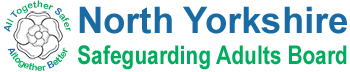 North Yorkshire Safeguarding Adults Board0.5TitleManaging Concerns around People in Positions of TrustVersion0.5Date7 November 2019AuthorsSafeguarding Adults Manager (Health and Adult Services)Safeguarding Adults Policy Implementation Officer, NYSABInformation Governance OfficerSenior Data Governance OfficerUpdate and Approval ProcessUpdate and Approval ProcessUpdate and Approval ProcessUpdate and Approval ProcessVersionGroup/PersonDate Comments0.1Initial draft Oct 2019Awaiting GDPR amendments0.2PiPoT Task GroupOct 2019Final draft consultation version0.3Safeguarding Manager/Safeguarding Policy Implementation OfficerNov 2019Amended following comments0.4 Safeguarding Manager/Safeguarding Policy Implementation OfficerNov 2019Amended following Legal Services feedback0.5Safeguarding Manager/Safeguarding Policy Implementation OfficerFeb 2020Amended following feedback from Safeguarding Team0.6Safeguarding Manager/Safeguarding Policy and Development OfficerOct 2020Updated following PPDL Task and Finish GroupIssue Date15 October 2020Review Date15 October 2021Reviewing OfficerSafeguarding Adults Manager, Safeguarding Team (Health and Adult Services) Safeguarding Policy and Development Officer (Health and Adult Services) 